SUMMER SCHOOL 202324th to 28th JULY * 9am-4.30pmSummer School Fee: £225 Please complete in block capital letters
Name of Applicant: ................................................................................... Address:......................................................................................................................................................................................................................Parent’s Tel No : .................................. Mobile : ....................................... Email: ....................................................................................................... Age (as of 31st August 2021):............. Date of Birth:....................................... T-shirt size: (Child) 5-6 / 7-8 / 9-11 / 12-13 - (Adult) SMALL / MEDIUM / LARGE Previous Experience: I have / have not had previous training
If applicable, please provide most recent exam results giving Board, Exam Level & Grade: Ballet : ...................................................................................................... Modern:.................................................................................................... Tap :…….................................................................................................... Acting / Verse & Prose :….......................................................................... Do you currently attend dance / acting / singing classes? Yes / No Have you attended one of our Summer Course before? Yes / NoI enclose a cheque for £150.00 made payable to “ICE”I understand the fee is non-refundable, unless the course is cancelled.I understand that the balance of £75.00 is due before July 1st 2023.Name of Parent (Mr, Mrs, Ms etc) ................................................................Signature : ................................................................................................Please return to: ICE, P.O. Box 375, Bexleyheath, DA7 9LE 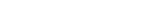 